НАРОДНА БИБЛИОТЕКА „БРАНКО МИЉКОВИЋ“ – Гаџин Хан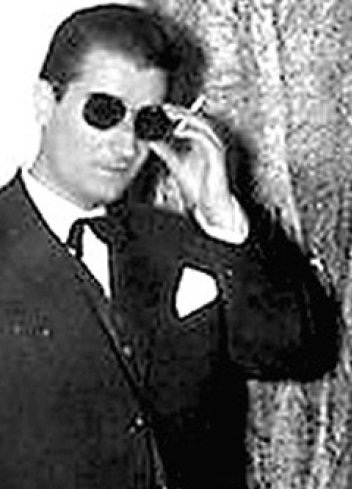 ИЗМЕНЕ И ДОПУНЕ ПРОГРАМ РАДА ЗА 2021. ГОДИНУГАЏИН ХАН, МАЈ 2021. ГОДИНЕ ПРОГРАМ РАДА НАРОДНЕ БИБЛИОТЕКЕ „БРАНКО МИЉКОВИЋ”                   ЗА 2021. ГОДИНУУВОДНародна библиотека „Бранко Миљковић“ (у даљем тексту: Библиотека) из Гаџиног Хана једина је установа културе на територији локалне самоуправе. Библиотека је својим активностима показала да се осим издавања књига, као примарне делатности, бави и свим делатностима које подстичу развој културе једног краја.       Предлог програм рада Библиотеке за 2021. годину доставља се Управном одбору, Надзорном одбору, Скупштинским органима, Матичној библиотеци „Стеван Сремац“ у Нишу, Народној библиотеци Србије и Министарству културе и информисања.        Рад Библиотеке биће финансиран из буџета Општине Гаџин Хан. Финансирање из републичког буџета оствариће се кроз откуп књига и средствима добијеним  на конкурсима за реализацију програма .        Основна делатност Библиотеке обухвата:Прикупљање, обраду, чување, приступ и заштиту библиотечке грађе,Пружање услуга корисницима,Помоћ корисницима при избору и коришћењу библиотечко-информационе грађе,Вођење документације и статистике о библиотечко-информативној грађи и корисницима,Издавање публикација,Организовање промоција књига, хроника и зборника,Организовање књижевних вечери и манифестација сличног карактера.   Делатност у области културе:Организовање традиционалних културно-уметничких манифестација  републичког, регионалног, општинског и локалног карактера,Организовање културно-образовног и забавног рада са младима и одраслима,Организовање изложби ликовних стваралаца,Организовање рада аматерских друштава и размена аматерских програма и садржаја,Организовање и укључивање  у смотре културно-образовног и рекреативног садржаја,Рад на очувању етнолошких вредности Заплања (у свим сегментима) кроз изложбе, ревије, презентације, предавања, снимања и слично,Вршење организационо-техничких послова за друге кориснике,Развијање сарадње са институцијама које се баве културно-забавним и образовним делатностима,Сарадња, пружање помоћи и учествовање у организацији и реализацији манифестација које се организују у Општини Гаджин Хан, сарадња са нашим оснивачем, месним заједницама, грађанима и другим организацијама,Обављање осталих културно-уметничких делатности и активности.РАД ПО РАДНИМ ПРОЦЕСИМАНАБАВКАУ 2021.години планирано је да се набавка књига одржи у постојећим оквирима. Библиотечки фонд увећаће се кроз планирану набавку књига, куповином, откупом и поклонима дародаваца. Код набавке књига планира се да Библиотека настави са квалитетном набавком нових наслова из области књижевности за децу и омладину, белетристике, природних и друштвених наука. Библиотека треба да набави у овој години, по препоруци Народне Библиотеке Србије,  1250 књига  и 10 наслова часописа и новина, а све према расположивим финансијским средствима. ОБРАДА              У 2021. години планиран је расход дотрајалих, оштећених и неактуелних књига.Све приновљене публикације у  овој години биће обрађене по важећим стандардима.               У 2021. години Библиотека планира приступ софтверском систему за библиотечко пословање NIBIS и web NIBIS.  Два радника Библиотеке биће послата на обуку. КОРИШЋЕЊЕРазличитим облицима деловања Библиотека подстиче коришћење библиотечко-информационе грађе код свих узраста.У  2021. години наставићемо са бесплатним учлањивањем свих корисника. Новим и квалитетним књигама,  као и љубазношћу особља, настојаће се да се привуку нови корисници  и задрже постојећи. ЗАШТИТАПоштујући законске прописе, Библиотека ће у 2021. години обезбедити повољне услове за смештај и заштиту публикације. Код заштите публикације првенствено ће се преузети мере заштите  од пожара, заштита од влаге и других узрочника оштећења библиотечке грађе.КУЛТУРНО-ПРОСВЕТНА  АКТИВНОСТБиблиотека планира организовање следећих активности:Књижевне вечери,Манифестација „Миљковићеве поетске свечаности“Ликовна колонија,Трибине,Изложбе,Обележавање значајних датума,Сарадња са другим библиотекама и установама.КЊИЖЕВНЕ ВЕЧЕРИГостовањем дечјих песника омогућићемо деци дружење са њима, а старијим читаоцма на књижевним вечерима пружити прилику да упознају истакнуте књижевнике и добитнике награда из области књижевности уз стручне коментаре књижевних критичара.МАНИФЕСТАЦИЈА „МИЉКОВИЋЕВЕ ПОЕТСКЕ СВЕЧАНОСТИ“На овој манифестацији, која ће се одржати у децембру, учествоваће најеминентнији књижевни ствараоци из Србије  и говориће своје стихове. У оквиру ове књижевне  манифестације, посвећене великом српском  песнику,   покушаћемо поново одржати симпозијум и осветлити теме које су од значаја за разумевање  поезије Бранка Миљковића и српске поезије XX века.Ова манифестација трајаће један дан, а почеће програмом за децу под називом „Миљковићевим трагом“, где ће се ученици основне школе дружити са еминентним дечјим песницима. Тога дана био би одржан и симпозијум о лику и делу Бранка Миљковића.Од 18,00 часова традиционално ће бити отворена Изложба слика са овогодишње колоније, која је саставни део манифестације.Од 19,00 часова одржаће се централно књижевно вече „Миљковићевих поетских свечаности“.3.3. ЛИКОВНА КОЛОНИЈА37. Југословенска колонија ликовних  аматера „17 воденица“ у Доњем Душнику  окупиће ликовне уметнике различитих старосних група и опредељења  који промовишу различите ликовне идеје. Одржаће се у августу месецу..   ТРИБИНЕПланира се организовање трибина са учешћем разних предавача и  представника црквеног свештенства. У циљу едукације младих организоваћемо трибине посвећене млађој популацији.ОБЕЛЕЖАВАЊЕ ЗНАЧАЈНИХ ДАТУМАОбележавањем значајних датума обухватићемо датуме везане за историју, културно и верско стваралаштво.     3.6. САРАДЊА СА ДРУГИМ БИБЛИОТЕКАМА.        Неговаћемо и унапређивати сарадњу са другим библиотекама кроз могућност организовања заједничких сусрета и програма. Позајмљивањем других књига омогућићемо да корисници добију књиге којих нема у нашем књижном фонду. Међубиблиотечком позајмицом обезбедићемо позајмљивање књига које су нашим читаоцима потребне, а нема их у фонду наше библиотеке.Рок за враћање позајмљених књига је месец дана. Услуге поштанског достављања књига сноси читалац.  ИЗДАВАЧКА ДЕЛАТНОСТУ овој години биће омогућено, у договору са општинским органима, наставак издавачке делатности, са посебним освртом на штампање завичајне грађе, како бисмо омогућили њено систематско и континуирано прикупљање.ОБРАЗОВАЊЕ, СТРУЧНО ОСПОСОБЉАВАЊЕ И УСАВРШАВАЊЕ         ЗАПОСЛЕНИХБиблиотека  планира  да у 2021. години учествује  на семинарима  за рад у NIBIS-у, да приступи  систему NIBIS. Такође планира оспособљавање и усвршавање запослених.6.КАДРОВСКИ РЕСУРСИУ 2021. години Библиотека  ће имати укупно 7 запослених у сталном радном односу:,По систематизацији то су: директор установе, пословни секретар, два књижничара, организатор културних активности , благајник,  и шеф рачуноводства.У 2021. године у Библиотеци ће бити запосленa три лица по основу Уговора о обављању привремено повремених послова.7.ПРОГРАМ БИБЛИОТЕЧКО-ИНФОРМАЦИОНЕ ДЕЛАТНОСТИСредином децембра биће обележене Миљковићеве поетске свечаности.На овиј манифестацији за најбољу песму објављену између две свечаности додељује се награда „Заплањски орфеј“. Награда се додељује од 1996. годинеПланирана средства..................................................................800.000,00(дин).Износ по економској класификацији:                            Економска класификација:Награда Заплањски орфеј      70.000,00                                423599Превоз                                    120.000,00                                423911Угоститељске услуге	200.000,00                                423621Штампани материјал	       40.000,00                                423419Преноћиште                             40.000,00                                423911Хонорари                                330.000,00                               423599 8.ПРОГРАМ РАДА КУЛТУРНЕ ДЕЛАТНОСТИ ТРАДИЦИОНАЛНЕ МАНИФЕСТАЦИЈЕ            По одлуци о оснивању Народне библиотеке „Бранко Миљковић“ иста  је по члану 20, поменуте одлуке, обавезна да преузме права, обавезе, средства, запослене и документацију  тадашњег Дома културе „Бранко Миљковић“. Из тих обавеза следи реализација следећих значајних програма и активности:          ЈАНУАР             -Богојављење у Гркињи,       Планирана средства.................................................................20,000,00(дин),Износ по економској класификацији:                            Економска класификација:       награде                         5.000,00                                                               424221                 пиће (сокови)               3.000,00          	        426822       угоститељске услуге  12.000,00                                                              423621	       Окупљање народа је у преподневним часовима код Крста који се налази  у центру села. На овој манифестацији организује се такмичење у припремању пихтија и кувању ракије. Награде за прва три места у кувању  ракије   и припремању пихтија додељују се одмах по проглашењу победника. Победнике одређује жири кога саставља Установа. Награде, које купује Библиотека одређују се на основу тренутне понуде трговинске радње која је изабрана на основу Закона о јавним набавкама. На манифестацији се очекује око већи број учесника и посетиоца.ФЕБРУАР-Скупови комецијалног садржаја,-Скупови едукативног карактера.МАРТ-Скупови едукативног карактера,-Скупови комерцијалног карактера.АПРИЛ-Скупови едукативног карактера.МАЈМанифестација „Ђурђевдан“ у селу Семче, Планирана средства................................................................15.000,00(дин), Износ по економској класификацији:                            Економска класификација:-пиће (сокови)                 5.000,00                                                                 426822                   -угоститељске услуге   10.000,00                                                                 423621               „Ђурђевдан“ хајдучки састанак обележава се у селу Семче сваке године  маја.. Очекује се већи број посматрача.        Манифестација  „Ђурђевдан“ у Горњем Барбешу,       Планирана средства................................................................15.000,00(дин),Износ по економској класификацији:                            Економска класификација:  -пиће (сокови)                5.000,00                                                               426822         -угоститељске услуге  10.000,00                                                               423621       На овој манифестацији мештани Горњег Барбеша носе литије. Очекује се већи број учесника.Манифестација „Јеремија“ у Мариној Кутини      Планирана средства...............................................................15.000,00(дин),Износ по економској класификацији:                            Економска класификација:  -пиће (сокови)                  5.000,00                                                           426822  -Угоститељске услуге    10.000,00                                                          423621    На овој манифестацији мештани носе литије.         Манифестација „Свети Јован“ у селу Тасковићи       Планирана средства..............................................................15.000,00(дин), Износ по економској класификацији:                            Економска класификација:-пиће (сокови)	5.000,00	426822    -угоститељске услуге                10.000,00                                                     423621      Овом манифестацијом мештани села Тасковићи обележавају  сеоску славу „Свети Јован“.Очекује се присутност око двеста мештана.       Обележавање Светог Николе у Г. Хану,       Планирана средства...............................................................30.000,00(дин),Износ по економској класификацији:                            Економска класификација:-угоститељске услуге       20.000,00	423621-пиће (сокови)	          10.000,00						  426822	У Гаџином Хану вече пре Светог окупљају се мештани на месту званом „Крст“. На сам дан празника мештани носе литије. Очекује се велика присутност грађана. Скупови комерцијалног карактера,Скупови едукативног карактера.ЈУН     Манифестација „Спасовдан“ у Доњем Душнику,Планирана средства,………………………………….. 17.000,00(дин) Износ по економској класификацији:                            Економска класификација:-пиће (сокови)                    	5.000,00                                                           426822-угоститељске услуге	  12.000,00						  423621 Очекује се велики број  мештана.Манифестација„Спасовдан“уГорњемДраговљу,Планирана средства…………………………………….17.000,00(дин)Износ по економској класификацији:                            Економска класификација:-угоститељске услуге	  12.000,00						     423621-пиће (сокови)                       5.000,00						 426822Очекује се већи број мештана.           Манифестација „Спасовдан“ у М.Вртопу,          Планирана средства............................................................. 15.000,00(дин)  Износ по економској класификацији:                            Економска класификација:   -угоститељске услуге      10.000,00                                                         423621   -пиће (сокови)                   5.000,00                                                          426822Скупови комерцијалног садржаја.           -изложба слика, -књижевно вече,-културно-забавни програм.„Пресвета богородица“ у Доњем Драговљу,
       Планирана средства................................................................15.000,00(дин),Износ по економској класификацији:                            Економска класификација:  -угоститељске услуге       10.000,00                                                            423621  -пиће (сокови)                     5.000,00                                                            426822	Манифестација се обележава  културно уметничким програмом. Учествује културно уметничка секција . Очекује се већи број учесника манифестације.Манифестација културно-уметничког карактера у Гаџином ХануПланирана средства....................................................................1.533.000,00 (дин.)услуге естраде                                920.000,00                                423911услуге изнајмљивања бине           300.000,00                                423 911мајице, плакат                                  43.000,00                                 423400пића (сокови)                                  100.000,00                                 426822                                                             угоститељске услуге                      150.000,00                                 423621 ост.матер.                                         20.000,00                                 426900 Планиран наступ еминентних уметника и бенда. Манифестација има културно забавни карактер.                                         Очекује се велики број посетилаца. Манифестација ће се одржати на отвореном простору. Вече комерцијалног садржаја,           Изложба слика,Књижевно вече,ЈУЛМанифестација „Петровдан“ у В. Крчимиру,        Планирана средства..................................................................15.000,00(дин),Износ по економској класификацији:                            Економска класификација:-угоститељске услуге	 10.000,00						      423621-пиће (сокови)		   5.000.00					                426822Манифестација се обележава  културно уметничким програмом. Учествује културно уметничка секција. Очекује се већи број учесника манифестације.Манифестација „Јужноморавски дани црног лука“ у Заплањској Топоници,       Планирана средства................................................................190.000,00(дин),Износ по економској класификацији:                            Економска класификација: -награде	 70.000,00                                                              424221 -месо, сланина, лепиње	 70.000,00                                                              426829 -мајице,плакат                      20.000,00                                                              423439-пиће (сокови)		    10.000,00                                                               426822-потрошни материјал            20.000,00                                                              426919	Ова манифестација је такмичарско забавног карактера. У такмичарском делу имамо две групе такмичења. У првој групи  пријављени такмичари се такмиче у припремању гулаша, а у другој такмиче се произвођачи црног лука. И у једној и у другој групи жири одређује победнике и награђује по три такмичара у свакој групи. После одређивања победника почиње забавни програм. очекује се већи број посетилаца и учесника.Културно-уметнички програм „Горешњак“ у Личју,Планирана средства..................................................................8.000,00(дин),Износ по економској класификацији:                            Економска класификација:-угоститељске услуге         5.000,00	423621-пиће (сокови)                     3.000,00                                                                   426822Манифестација се обележава  културно уметничким програмом. Учествује културно уметничко друштво. Очекује се око сто учесника манифестације.     Скупови културног и комерцијалног садржаја.АВГУСТМанифестација „Дани Заплања“ у Д. Душнику,      Планирана средства................................................................330.000,00(дин),Износ по економској класификацији:                            Економска класификација:-награде-такмичарима             50.000,00	                            424221-мајице, плакати	                    20.000,00	 423400-материјал за такмичење        10.000,00	 426919-месо                                         70.000,00					        426829-угоститељске услуге	     50.000,00					423621-пиће (сокови)                           10.000,00					426822-награде певчима                     75.000,00 („Први глас Заплања“)	424221-оркестар                                  45.000,00(прати певаче такмичења „Први глас Заплања“)	423911         Манифестација „Дани Заплања“ организује се два дана. Првог дана организује се такмичење певача аматера „Први глас Заплања“.Другог дана организује се и такмичење у спремању гулаша. Жири кога именује Библиотека предложиће по завршетку такмичења победнике којима ће бити уручене награде. Очекује се око велики број посетилаца и учесника.Изложба слика, Манифестација   „Велика Госпојина“ у Гркињи,      Планирана средства................................................................ 40.000,00(дин),Износ по економској класификацији:                            Економска класификација:-угоститељске услуге              35.000,00	423621  -пиће (сокови)                            5.000,00                                                           426822Очекује се већи број посетилаца.       35. Југословенска  ликовна колонија аматера „17 воденица“ у Д. Душнику,      Планирана средства.................................................................585.000,00(дин),Износ по економској класификацији:                            Економска класификација:-пиће(сокови)	      2.000,00	 426822-сликарски материјал                 150.000,00	        426621-исхрана(смештај) учесника       300.000,00	        424221-превоз учесника	                       25.000,00                                                   423911-каталог,мајице                             38.000,00                                                   423400-урамљивање слика                     70.000,00                                                   423911      Југословенска колонија ликовних аматера „17воденица“ у Доњем Душнику траје континуално више од четири деценије (од 1977. године) окупљајући уметнике из наше земље и окружења (Словенија, Хрватска, Македонија, Босна и Херцеговина , Бугарска). Махом се одржава у августу месецу. Очекује се преко двеста посетилаца за седам дана рада.Скупови комерцијалног садржаја.СЕПТЕМБАРДечји маскенбал,Ликовна изложба,Скупови комерцијалног садржаја.    Обележавање Дечје недеље,Вече културно-уметничког програма,НОВЕМБАР      Вече фолклора у Г. Хану,      Скупови комерцијалног садржаја.ДЕЦЕМБАРОтварање изложбе слика са овогодишње колоније,Годишњи  концерт КУД-а,Вече културно-забавног карактера,Манифестација „Миљковићеве поетске свечаности“,Новогодишњи програм за децу предшколског и школског узраста.     Програм рада је флексибилниг карактера. Остварење манифестација зависи од динамике прилива финанскијских средстава.                                                                                     ВД     Директор	           Народне библиотедке „Бранко Миљковић“ Гаџин Хан                                                  Далибор Јовановић